	　　　　　　　　　　　　　　　　　　　　※「災害情報電話通報サービス」のご利用には、事前登録申込が必要です▶お知らせする情報「避難情報の発令」などの情報（参考）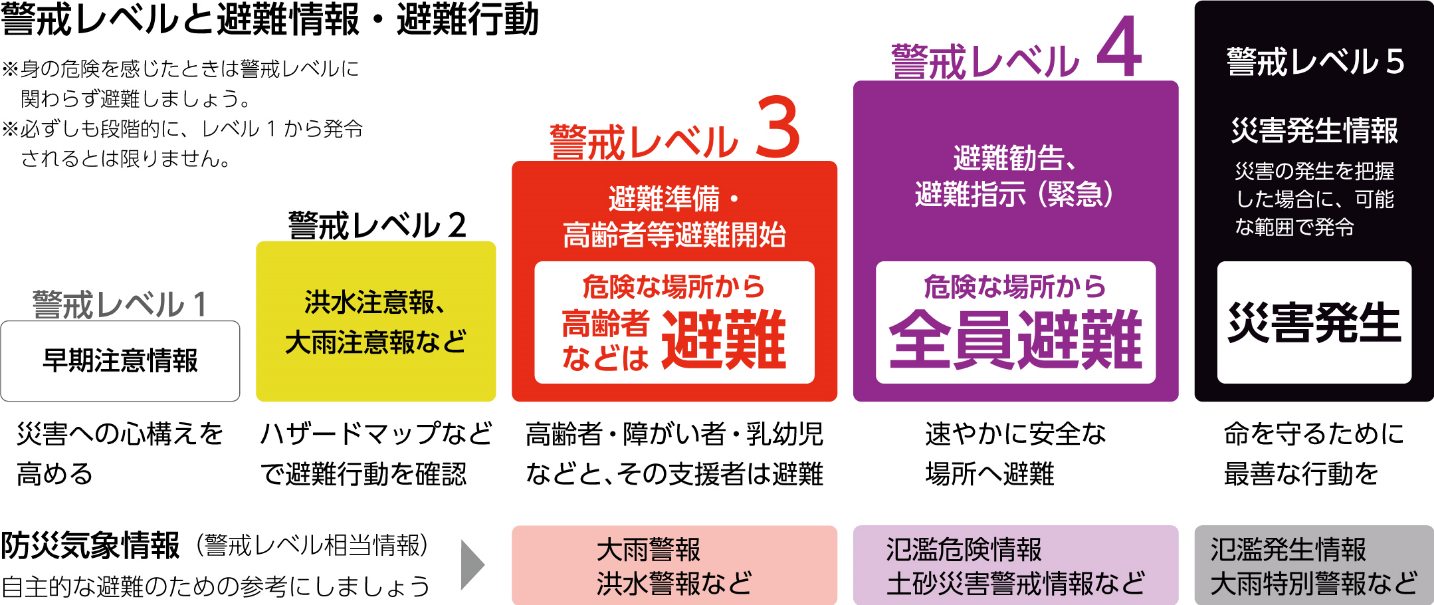 ▶登録要件＜電話＞〇一人暮らしの⽅で、携帯電話・スマートフォンを持っていない場合〇家族内で携帯電話・スマートフォンを持っている人が一人もいない場合〇日中、⻑時間にわたって携帯電話・スマートフォン持っている家族が不在となる場合〇⾃宅が携帯電話・スマートフォンの圏外である場合〇携帯電話・スマートフォンの機種が古く、緊急速報メールが受信できない場合＜FAX＞〇聴覚障がい者の方▶注意事項〇市役所以外（契約事業者）の電話番号から発信されます。〇大規模災害時には通信施設が被災し、サービスの提供ができないことも考えられますので、テレビやラジオなどからも情報を収集してください。〇地区単位での発信になるため、該当地域でない場合も災害情報が配信されます。〇電話を廃止又は電話番号を変更された場合は、お知らせください。▶登録方法〇「登録申込書」（裏面）を危機管理課へ提出（郵送又はＦＡＸも可）〇申込受付後、約１週間で登録完了〇登録完了後（令和２年７月以降）に受信できない場合は、お問い合わせください。「災害情報電話通報サービス」登録申込書申 込 者※ 西条、神拝、大町、玉津、飯岡、神戸、橘、禎瑞、氷見、加茂、大保木、市之川周布、吉井、多賀、壬生川、国安、吉岡、三芳、楠河、庄内、丹原、徳田、田野中川、桜樹、小松、石根の地区から選んでください。固定電話での案内を希望される場合　　　　　　　　　　　　　　　　　ＦＡＸでの案内を希望される場合別紙利用規約に同意（どちらかにチェック）・申請者は，太線内の全ての事項を記入の上，危機管理課へ届け出てください。（ＦＡＸ又は郵送も可）・本サービスは，固定電話を対象にしたサービスであり，固定電話以外の電話番号を登録することはできません。・アパート等へお住まいの方は，「住所」の欄に部屋番号等も記載してください。（テスト配信できない場合，郵送で通知を送る場合があります。）・登録された個人情報は，本サービスの提供のみに使用させていただきます。ふりがな氏　　名住　　所西条市お住まいの地区※下記から選択　　　　　　　　　地区登録される固定電話の電話番号（　　　　）　　－登録される固定電話のＦＡＸ番号（　　　　）　　－　□する　　□しない（※しない場合は登録できません）